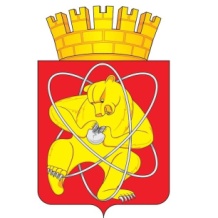 Городской округ «Закрытое административно – территориальное образование  Железногорск Красноярского края»АДМИНИСТРАЦИЯ ЗАТО г. ЖЕЛЕЗНОГОРСКПОСТАНОВЛЕНИЕ   _______2021                                                                                                    № ______г. ЖелезногорскО подготовке и проведении универсальной ярмарки «День Победы» в 2021 годуВ соответствии со статьей 16 Федерального закона от 06.10.2003 № 131-ФЗ «Об общих принципах организации местного самоуправления в Российской Федерации», статьей 11 Федерального закона от 28.12.2009 № 381-ФЗ 
«Об основах государственного регулирования торговой деятельности 
в Российской Федерации», постановлением Правительства Красноярского края 
от 11.07.2011 № 403-п «Об установлении порядка организации на территории Красноярского края ярмарок и продажи товаров (выполнения работ, оказания услуг) на них и требований к организации продажи товаров (в том числе товаров, подлежащих продаже на ярмарках соответствующих типов и включению 
в соответствующий перечень) и выполнения работ, оказания услуг на ярмарках 
на территории Красноярского края», Уставом ЗАТО Железногорск, постановлением Администрации ЗАТО г. Железногорск  от 19.11.2020 № 2157 «Об утверждении сводного плана организации ярмарок на территории ЗАТО Железногорск на 2021 год», ПОСТАНОВЛЯЮ:1. Подготовить и провести универсальную ярмарку «День Победы» 
в районе площади Победы по адресу: г. Железногорск, проспект Курчатова, д. 54, 
9 мая 2021 года с 10.00 до 12.00 часов.   2.  Утвердить порядок организации универсальной ярмарки «День Победы» и предоставления мест для продажи товаров (выполнения работ, оказания услуг) на ней (Приложение № 1).3. Утвердить план мероприятий по организации универсальной ярмарки «День Победы» (Приложение № 2).4. Утвердить схему размещения торговых мест для продажи товаров (выполнения работ, оказания услуг) на универсальной ярмарке «День Победы»  (Приложение № 3).5. Управлению внутреннего контроля Администрации ЗАТО 
г. Железногорск  (Е.Н. Панченко) довести настоящее постановление до сведения населения через газету «Город и горожане».6. Отделу общественных связей Администрации ЗАТО г. Железногорск
(И.С. Архипова) разместить настоящее постановление  на официальном сайте городского округа «Закрытое административно-территориальное образование Железногорск Красноярского края» в информационно-телекоммуникационной сети «Интернет». 7.  Контроль над исполнением настоящего постановления оставляю за собой. 8. Настоящее постановление вступает в силу после его официального опубликования.Глава ЗАТО г. Железногорск                                                                 И.Г. Куксин